Resoluciones #019 - #032Resoluciones #019 - #032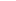 